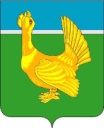 ДУМА  ВЕРХНЕКЕТСКОГО  РАЙОНАРЕШЕНИЕ  (ПРОЕКТ)   №   от 25.12.2020                                                                                р.п. Белый Яр                                                                                                                 		                   ул. Гагарина, 15                                                                                     Об утверждении Прогнозного плана (программы) приватизации объектов муниципальной собственности муниципального образования Верхнекетский район Томской области на 2021 годНа основании Федерального закона от 21.12.2001 № 178-ФЗ «О приватизации государственного и муниципального имущества», Положения о приватизации муниципального имущества муниципального образования Верхнекетский район Томской области, утвержденного решением Думы Верхнекетского района от ___.___.20___ №_____,   Дума Верхнекетского районарешила:Утвердить прилагаемый Прогнозный план (программу) приватизации объектов муниципальной собственности муниципального образования Верхнекетский район Томской области на 2021 год.Настоящее решение вступает в силу со дня его официального опубликования в информационном вестнике Верхнекетского района «Территория», но не ранее 01 января 2021 года. Разместить настоящее решение на официальном сайте Администрации Верхнекетского района.Контроль за исполнением настоящего решения возложить на первого заместителя Главы Верхнекетского района по экономике и инвестиционной политике.Председатель Думы                                       Глава Верхнекетского района                                   Верхнекетского района                                                                                      	_____________Е.А. Парамонова                 ______________С.А. Альсевич     _________________________________________________________Дума-1, Адм.-1, прокур.-1, УРМИЗ-1, вестник  «Территория»-1Утверждён решением Думы Верхнекетского районаот «    » декабря 2020 г.   №     ПРОГНОЗНЫЙ ПЛАН (ПРОГРАММА)  ПРИВАТИЗАЦИИ объектов муниципальной собственности муниципального образования Верхнекетский район Томской области на 2021 год№ п/пРеестровый номерПолное наименование  имуществаАдрес объектаБалансодержательПредполагаемый срок приватизации1234561700019080563    УАЗ 3962 санитарный, VIN ХТТ396200V0017941, год выпуска 1997, модель, № двигателя УМЗ4178-0600082, шасси (рама) № 0399520, кузов (кабина, прицеп) № 0017941, цвет кузова – белая ночьТомская область, Верхнекетский район, р.п. Белый ЯрКазна МО Верхнекетский район Томской области1 квартал